Brigantine Maria Luiga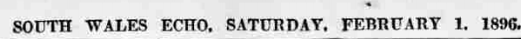 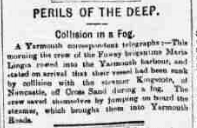 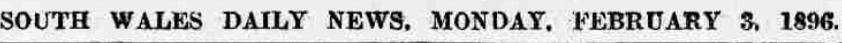 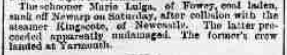 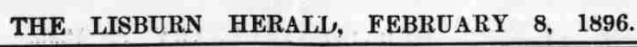 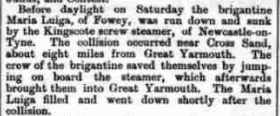 Vessel NameOfficial NumberOfficial NumberSignal lettersRig /Type Where builtWhere builtBuilderBuilderYear builtYear builtYear builtYear endYear endreg tonsreg tonsMARIA LUIGA6397563975RSDW Brigantine  Brigantine AustriaAustria18671867186718961896129  OWNERS/ MANAGERS/REGISTRATION DETAILS  OWNERS/ MANAGERS/REGISTRATION DETAILSNotesNotesNotesNotesNotesNotesNotesNotesNotesMASTERSMASTERSMASTERSMASTERSMASTERSMASTERSRegistered in Fowey 28th July 1873. 1875 John H.Hocken, Polruan 1892 W.F.Hannon 1896  John Hill, Polruan (MO)Registered in Fowey 28th July 1873. 1875 John H.Hocken, Polruan 1892 W.F.Hannon 1896  John Hill, Polruan (MO)LOA 89 x 23 ft   2nd February 1896 crew of the Fowey brigantine Maria Iiingia rowed into the Yarmouth harbour and stated on arrival that their vessel had been sunk by collision with the steamer Kingscote, of Newcastle, off Cross Sand during a fog. The crew saved themselves by jumping on board the steamer, which brought them into Yarmouth Roads.LOA 89 x 23 ft   2nd February 1896 crew of the Fowey brigantine Maria Iiingia rowed into the Yarmouth harbour and stated on arrival that their vessel had been sunk by collision with the steamer Kingscote, of Newcastle, off Cross Sand during a fog. The crew saved themselves by jumping on board the steamer, which brought them into Yarmouth Roads.LOA 89 x 23 ft   2nd February 1896 crew of the Fowey brigantine Maria Iiingia rowed into the Yarmouth harbour and stated on arrival that their vessel had been sunk by collision with the steamer Kingscote, of Newcastle, off Cross Sand during a fog. The crew saved themselves by jumping on board the steamer, which brought them into Yarmouth Roads.LOA 89 x 23 ft   2nd February 1896 crew of the Fowey brigantine Maria Iiingia rowed into the Yarmouth harbour and stated on arrival that their vessel had been sunk by collision with the steamer Kingscote, of Newcastle, off Cross Sand during a fog. The crew saved themselves by jumping on board the steamer, which brought them into Yarmouth Roads.LOA 89 x 23 ft   2nd February 1896 crew of the Fowey brigantine Maria Iiingia rowed into the Yarmouth harbour and stated on arrival that their vessel had been sunk by collision with the steamer Kingscote, of Newcastle, off Cross Sand during a fog. The crew saved themselves by jumping on board the steamer, which brought them into Yarmouth Roads.LOA 89 x 23 ft   2nd February 1896 crew of the Fowey brigantine Maria Iiingia rowed into the Yarmouth harbour and stated on arrival that their vessel had been sunk by collision with the steamer Kingscote, of Newcastle, off Cross Sand during a fog. The crew saved themselves by jumping on board the steamer, which brought them into Yarmouth Roads.LOA 89 x 23 ft   2nd February 1896 crew of the Fowey brigantine Maria Iiingia rowed into the Yarmouth harbour and stated on arrival that their vessel had been sunk by collision with the steamer Kingscote, of Newcastle, off Cross Sand during a fog. The crew saved themselves by jumping on board the steamer, which brought them into Yarmouth Roads.LOA 89 x 23 ft   2nd February 1896 crew of the Fowey brigantine Maria Iiingia rowed into the Yarmouth harbour and stated on arrival that their vessel had been sunk by collision with the steamer Kingscote, of Newcastle, off Cross Sand during a fog. The crew saved themselves by jumping on board the steamer, which brought them into Yarmouth Roads.LOA 89 x 23 ft   2nd February 1896 crew of the Fowey brigantine Maria Iiingia rowed into the Yarmouth harbour and stated on arrival that their vessel had been sunk by collision with the steamer Kingscote, of Newcastle, off Cross Sand during a fog. The crew saved themselves by jumping on board the steamer, which brought them into Yarmouth Roads.John Hill 1879-1896John Hill 1879-1896John Hill 1879-1896John Hill 1879-1896John Hill 1879-1896John Hill 1879-1896